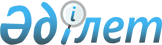 Об утверждении Правил субсидирования расходов перевозчиков, связанных с осуществлением железнодорожных пассажирских перевозок по участку железной дороги Российской Федерации, расположенному на территории Северо-Казахстанской области
					
			Утративший силу
			
			
		
					Постановление акимата Северо-Казахстанской области от 14 ноября 2017 года № 450. Зарегистрировано Департаментом юстиции Северо-Казахстанской области 11 декабря 2017 года № 4421. Утратило силу постановлением акимата Северо-Казахстанской области от 19 марта 2020 года № 65
      Сноска. Утратило силу постановлением акимата Северо-Казахстанской области от 19.03.2020 № 65 (вводится в действие по истечении десяти календарных дней после дня его первого официального опубликования).
      В соответствии со статьей 9-5 Соглашения между Правительством Республики Казахстан и Правительством Российской Федерации об особенностях правового регулирования деятельности предприятий, учреждений и организаций железнодорожного транспорта от 18 октября 1996 года, утвержденного постановлением Правительства Республики Казахстан от 15 июля 1997 года № 1114 "Об утверждении Соглашения между Правительством Республики Казахстан и Правительством Российской Федерации об особенностях правового регулирования деятельности предприятий, учреждений и организаций железнодорожного транспорта" акимат Северо-Казахстанской области ПОСТАНОВЛЯЕТ:
      1. Утвердить прилагаемые Правила субсидирования расходов перевозчиков, связанных с осуществлением железнодорожных пассажирских перевозок по участку железной дороги Российской Федерации, расположенному на территории Северо-Казахстанской области.
      2. Коммунальному государственному учреждению "Управление пассажирского транспорта и автомобильных дорог акимата Северо-Казахстанской области" в установленном законодательством Республики Казахстан порядке обеспечить:
      1) государственную регистрацию настоящего постановления в территориальном органе юстиции;
      2) в течение десяти календарных дней со дня государственной регистрации настоящего постановления акимата направление его копии в бумажном и электронном виде на государственном и русском языках в Северо-Казахстанский региональный центр правовой информации - филиал Республиканского государственного предприятия на праве хозяйственного ведения "Республиканский центр правовой информации" Министерства юстиции Республики Казахстан для официального опубликования и включения в Эталонный контрольный банк нормативных правовых актов Республики Казахстан;
      3) размещение настоящего постановления на интернет-ресурсе акимата Северо-Казахстанской области после его официального опубликования.
      3. Контроль за исполнением настоящего постановления возложить на заместителя акима Северо-Казахстанской области по курируемым вопросам.
      4. Настоящее постановление вводится в действие по истечении десяти календарных дней после дня его первого официального опубликования. Правила субсидирования расходов перевозчиков, связанных с осуществлением железнодорожных пассажирских перевозок по участку железной дороги Российской Федерации, расположенному на территории Северо-Казахстанской области 1. Общие положения
      1. Настоящие Правила субсидирования расходов перевозчиков, связанных с осуществлением железнодорожных пассажирских перевозок по участку железной дороги Российской Федерации, расположенному на территории Северо-Казахстанской области (далее - Правила), разработаны в соответствии со статьей 9-5 Соглашения между Правительством Республики Казахстан и Правительством Российской Федерации об особенностях правового регулирования деятельности предприятий, учреждений и организаций железнодорожного транспорта от 18 октября 1996 года, утвержденного постановлением Правительства Республики Казахстан от 15 июля 1997 года № 1114 "Об утверждении Соглашения между Правительством Республики Казахстан и Правительством Российской Федерации об особенностях правового регулирования деятельности предприятий, учреждений и организаций железнодорожного транспорта" и определяют порядок субсидирования расходов перевозчика, связанных с осуществлением железнодорожных пассажирских перевозок по участку железной дороги Российской Федерации, расположенному на территории Северо-Казахстанской области (далее - расходы).
      2. В настоящих Правилах используются следующие определения:
      1) уполномоченный орган области - исполнительный орган, финансируемый из средств областного бюджета, уполномоченный акиматом Северо-Казахстанской области на осуществление функций местного государственного управления в сфере пассажирского транспорта на территории Северо-Казахстанской области;
      2) Национальный оператор инфраструктуры - юридическое лицо, контрольный пакет акций которого принадлежит Национальной железнодорожной компании, осуществляющее эксплуатацию, содержание, модернизацию, строительство магистральной железнодорожной сети и оказывающее услуги магистральной железнодорожной сети.
      2. Порядок субсидирования расходов перевозчика, связанных с осуществлением железнодорожных пассажирских перевозок по участку железной дороги Российской Федерации, расположенному на территории Северо-Казахстанской области
      3. Субсидированию подлежат расходы перевозчика, определенного по результатам конкурса по определению перевозчиков, осуществляющих железнодорожные пассажирские перевозки по участку железной дороги Российской Федерации, расположенному на территории Северо-Казахстанской области, расходы которых подлежат субсидированию за счет областного бюджета.
      4. Общая сумма ежегодного субсидирования расходов предусматривается областным бюджетом, рассчитанным в соответствии с Методикой определения объемов субсидирования расходов перевозчиков, связанных с осуществлением железнодорожных пассажирских перевозок, утверждаемых местным исполнительным органом области (далее - Методика).
      5. Перечень поездов, количество прицепных и беспересадочных вагонов, периодичность их курсирования в социально значимых сообщениях, объем субсидируемой части этих поездов, прицепных и беспересадочных вагонов определяется уполномоченным органом области.
      6. Расчет размеров субсидий для включения в расходную часть областного бюджета администратором бюджетной программы производится по каждому пассажирскому поезду, с учетом прицепных и беспересадочных вагонов в соответствии с Методикой.
      7. Субсидированию подлежат фактические расходы перевозчика, связанные с осуществлением перевозок пассажиров по социально значимым сообщениям в категориях вагонов, общих, плацкартных, купейных, вагонах дизель-, и электропоездов, прицепных и беспересадочных вагонов в соответствии с Правилами перевозок пассажиров, багажа, грузов, грузобагажа и почтовых отправлений, утвержденными приказом Министра по инвестициям и развитию Республики Казахстан от 30 апреля 2015 года № 545 "Об утверждении Правил перевозок пассажиров, багажа, грузов, грузобагажа и почтовых отправлений" (зарегистрирован в Реестре государственной регистрации нормативных правовых актов за № 13714), а также вагонов, технологически необходимых для обеспечения курсирования (эксплуатации) пассажирского поезда в рамках утвержденного бюджета соответствующего уровня.
      8. Субсидированию подлежат следующие виды расходов в пределах утвержденного областного бюджета:
      1) расходы на услуги магистральной железнодорожной сети, в том числе расходы за прицепку, пробег прицепных и беспересадочных вагонов в составе поездов других перевозчиков;
      2) расходы на услуги локомотивной тяги, в том числе расходы, связанные с эксплуатацией тягового подвижного состава, включая фонд оплаты труда локомотивной бригады, топливо и электроэнергию на тягу поездов;
      3) расходы на содержание вагонов, задействованных при перевозке пассажиров по социально значимым сообщениям, включая их плановые виды ремонтов, текущий отцепочный ремонт и техническое обслуживание, амортизационные отчисления по вагонам;
      4) расходы на аренду вагонов, задействованных при перевозке пассажиров по социально значимым сообщениям;
      5) расходы на приобретение вагонов, задействованных при перевозке пассажиров по социально значимым сообщениям, включая финансовые расходы по займам, за исключением случаев их субсидирования в соответствии с Правилами субсидирования ставок вознаграждения при кредитовании и финансовом лизинге на приобретение вагонов перевозчиками пассажиров по социально значимым сообщениям и операторами вагонов (контейнеров), утвержденными приказом Министра по инвестициям и развитию Республики Казахстан от 16 июня 2016 года № 497 "Об утверждении Правил субсидирования ставок вознаграждения при кредитовании и финансовом лизинге на приобретение вагонов перевозчиками пассажиров по социально значимым сообщениям и операторами вагонов (контейнеров)" (зарегистрирован в Реестре государственной регистрации нормативных правовых актов за № 14002).
      9. В связи с сезонностью перевозок пассажиров по социально значимым сообщениям, изменением графика движение поездов и, в зависимости от пассажиропотока, допускается пересмотр объемов субсидий в соответствии с объемами пробега субсидируемых вагонов, путем составления дополнительного соглашения к договору, в пределах средств, предусмотренных соответствующим бюджетом на текущий финансовый год.
      Объем расходов, подлежащих ежегодному субсидированию, рассчитывается путем пропорционального определения объема субсидирования на один вагоно-километр по заключенному договору и умножением его на объем вагоно-километра с учетом изменения пробега вагонов, прицепных и беспересадочных вагонов в соответствии с договором на долгосрочное субсидирование расходов перевозчика, связанных с осуществлением перевозок пассажиров по социально значимым сообщениям (далее - договор).
      10. Выплата субсидий по межрайонным (междугородным внутриобластным) и пригородным сообщениям производится из областного бюджета в соответствии с планом финансирования.
      11. Выплата общей суммы субсидий осуществляется по каждому поезду с учетом прицепных и беспересадочных вагонов.
      12. Выплата субсидий производится ежемесячно по перевозкам, фактически осуществленным и подтвержденным отчетной документацией, указанных в пункте 13 настоящих Правил, в соответствии с заключенным договором.
      13. Перевозчик ежемесячно, в срок до 25 числа месяца, следующего за отчетным, представляет в уполномоченный орган области, заверенные руководителем, главным бухгалтером и печатью организации, следующие документы:
      1) ежемесячный отчет о выполнении перевозок пассажиров по социально значимым сообщениям по форме, согласно приложению 1 к настоящим Правилам, а также отчет о выполнении перевозок пассажиров по социально значимым сообщениям с начала года по нарастанию по форме, согласно приложению 2 к настоящим Правилам, с приложением пояснительной записки, поясняющей расчет показателей, содержащихся в документах, указанных в подпунктах 1)-8) настоящего пункта.
      При этом определение субсидируемых расходов осуществляется пропорционально общему объему пробега вагонов и общим расходам перевозчика, аналогично субсидируемым статьям расходов перевозчика, предъявляемых в отчетах, указанных в настоящем подпункте;
      2) акт выполненных работ по форме, согласно приложению 3 к настоящим Правилам;
      3) документ Национального оператора инфраструктуры, подтверждающий выполненные объемы перевозок по сообщениям и содержащий сведения о количестве перевезенных пассажиров, вагонов по типам, пассажирообороте, вагонообороте, населенности вагонов в поездах, курсирующих по социально значимым сообщениям;
      4) документ Национального оператора инфраструктуры и перевозчика, подтверждающий выполненные объемы перевозок по сообщениям и содержащий сведения о количестве перевезенных пассажиров, вагонов по типам, пассажирообороте, вагонообороте, населенности в прицепных и беспересадочных вагонов;
      5) акт сверки взаиморасчетов по состоянию на первое число каждого месяца в отчетном периоде, между перевозчиком и Национальным оператором инфраструктуры, оператором локомотивной тяги;
      6) реестр расходов перевозчика, связанных с осуществлением перевозок пассажиров по социально значимым сообщениям по форме, согласно приложению 4 к настоящим Правилам;
      7) реестр субсидируемых маршрутов по форме, согласно приложению 5 к настоящим Правилам;
      8) документы, подтверждающие расходы на аренду, приобретение и содержание вагонов, задействованных при перевозке пассажиров по социально значимым сообщениям, включая их плановые виды ремонтов и техническое обслуживание.
      14. Документами, подтверждающими расходы на аренду, приобретение и содержание вагонов, задействованных при перевозке пассажиров по социально значимым сообщениям, включая их плановые виды ремонтов и техническое обслуживание, являются следующие:
      1) акты сверки взаиморасчетов по состоянию на первое число каждого месяца в отчетном периоде, между перевозчиком и организациями, осуществляющими услуги по ремонту (капитальный ремонт, деповский ремонт, капитальный ремонт с продлением срока полезного использования и капитально-восстановительный ремонт) и проведению технического обслуживания, а также технического обслуживания вагонов, указанных в заключенном договоре;
      2) акты сверки взаиморасчетов (по состоянию на первое число каждого месяца в отчетном периоде), между перевозчиком и организацией, предоставляющей услуги по аренде вагонов, указанных в договоре;
      3) счета-фактуры по расходам на аренду, содержание и приобретение вагонов, ведомость начисленной амортизации и отнесения ее на расходы за отчетный период, счета-фактуры и акты выполненных работ по расходам на электроэнергию и дизельное топливо;
      4) счета к оплате от организации, где были приобретены вагоны с последующим предоставлением в течение семи банковских дней (после перечисления на счет перевозчика суммы субсидирования) оригиналов платежных поручений по оплате приобретения вагонов;
      5) нотариально заверенные копии кредитных договоров и договора о финансовом лизинге на приобретение вагонов с приложением графика ежемесячных платежей и дополнительных соглашений к ним, предоставляемых по мере их заключения.
      15. Уполномоченным органом области в течение пятнадцати календарных дней со дня представления перевозчиками документов, указанных в пункте 13 настоящих Правил, подписываются акты выполненных работ и представляются в территориальный орган Казначейства Министерства финансов Республики Казахстан реестр расходов за отчетный период по форме согласно приложению 4 к настоящим Правилам, и счета к оплате.  Ежемесячный отчет о выполнении перевозок пассажиров по социально значимым сообщениям за ____________________ 20__ года
      продолжение таблицы
      Руководитель Главный бухгалтер Место печати (при его наличии) Отчет о выполнении перевозок пассажиров по социально значимым сообщениям с начала года по нарастанию за _________________ 20___ года
      продолжение таблицы
       Руководитель
      Главный бухгалтер Место печати (при его наличии) Акт выполненных работ
      "___" ______________ 20___ года
      Мы, нижеподписавшиеся
      _______________________________________________________________
      (подпись, фамилия, имя, отчество (при его наличии)) руководителя, ответственного за прием актов) с одной стороны и
      _______________________________________________________________
      (подпись, фамилия, имя, отчество (при его наличии) руководителя, главного бухгалтера) с другой стороны, составили настоящий акт выполненных работ за _____________ 20__ года.
      Сумма субсидирования на ____________________ 20__ года составляет
      _______________________________________________________________________
      (сумма цифрами и прописью в тенге)
       Юридические адреса сторон:
      Уполномоченный орган: Перевозчик:
      Бизнес идентификационный номер Бизнес идентификационный номер
      Банковские реквизиты Банковские реквизиты
      _______________________________ ________________________________
      (подпись, фамилия, имя, отчество (подпись, фамилия, имя, отчество
      (при его наличии) руководителя) (при его наличии) руководителя)
      _______________________________ _________________________________
      (подпись, фамилия, имя, отчество (подпись, фамилия, имя, отчество
      (при его наличии) руководителя) (подпись, фамилия, имя, отчество
      ответственного за прием актов) (при его наличии) гл. бухгалтера)
      Место печати (при его наличии) Место печати (при его наличии)
      Реестр расходов перевозчика, связанных с осуществлением железнодорожных пассажирских перевозок по социально значимым сообщениям _____________________________ за _________ месяц ___________ года (наименование перевозчика)
       Руководитель Главный бухгалтер
      ______________________ ________________________
      Фамилия, имя, отчество Фамилия, имя, отчество
      (при его наличии), подпись       (при его наличии), подпись Реестр субсидируемых маршрутов
      "___" _____________ 20___ года
      Итого сумма субсидирования:
      _________________________________________________________________________
      (сумма цифрами и прописью в тенге) 
      К настоящему реестру прилагаются:
      1. __________________________________
      2. __________________________________
      3. __________________________________
      Юридические адреса сторон: Перевозчик:
      Уполномоченный орган:
      Бизнес идентификационный номер Бизнес идентификационный номер
      Банковские реквизиты Банковские реквизиты 
      ______________________________ _____________________________
      (подпись, фамилия, имя, отчество (подпись, фамилия, имя, отчество
      (при его наличии) руководителя) (при его наличии) руководителя)
      ______________________________ ______________________________
      (подпись, фамилия, имя, отчество (подпись, фамилия, имя, отчество
      (при его наличии) руководителя, (при его наличии) гл. бухгалтера)
      ответственного за прием актов)
      Место печати (при его наличии) Место печати (при его наличии)
					© 2012. РГП на ПХВ «Институт законодательства и правовой информации Республики Казахстан» Министерства юстиции Республики Казахстан
				
      Аким Северо-Казахстанской области

К. Аксакалов
Утверждены постановлением акимата Северо-Казахстанской области от 14 ноября 2017 года № 450Приложение 1 к Правилам субсидирования расходов перевозчиков, связанных с осуществлением железнодорожных пассажирских перевозок по участку железной дороги Российской Федерации, расположенному на территории Северо-Казахстанской областиФорма
 Период (месяц)
№ поезда
Сообщение
Расстояние, километр
Периодичность курсирования
Тип вагона
Неснижаемый пробег вагонов, тысяч вагон/километр
Пробег вагонов, тысяч вагон/километр
Пассажирооборот, тысяч пассажир/километр
Перевезено пассажиров, тысяч человек
 Период (месяц)
№ поезда
Сообщение
Расстояние, километр
Периодичность курсирования
Тип вагона
Неснижаемый пробег вагонов, тысяч вагон/километр
Пробег вагонов, тысяч вагон/километр
Пассажирооборот, тысяч пассажир/километр
Перевезено пассажиров, тысяч человек
1
2
3
4
5
6
7
8
9
10
Населенность, человек/вагон
Расходы по перевозкам, тысяч тенге
Расходы по перевозкам, тысяч тенге
Расходы по перевозкам, тысяч тенге
Расходы по перевозкам, тысяч тенге
Расходы по перевозкам, тысяч тенге
Итого расходы 

тысяч тенге
Населенность, человек/вагон
На услуги

МЖС
На услуги локомотивной тяги
На аренду вагонов
На приобретение вагонов
На содержание вагонов
11
12
12
12
12
12
13Приложение 2 к Правилам субсидирования расходов перевозчиков, связанных с осуществлением железнодорожных пассажирских перевозок по участку железной дороги Российской Федерации, расположенному на территории Северо-Казахстанской областиФорма
 Период
№ поезда
Сообщение
Расстояние, километр
Периодичность курсирования
Тип вагона
Неснижаемый пробег вагонов, тысяч вагон/километр
Пробег вагонов, тысяч вагон/километр
Пассажирооборот, тысяч пассажир/километр
1
2
3
4
5
6
7
8
9
Перевезено пассажиров, 

тысяч человек
Расходы по перевозкам, 

тысяч тенге
Расходы по перевозкам, 

тысяч тенге
Расходы по перевозкам, 

тысяч тенге
Расходы по перевозкам, 

тысяч тенге
Расходы по перевозкам, 

тысяч тенге
Итого расходы тысяч тенге
Объемы субсидирования расходов, тысяч тенге
Объемы субсидирования расходов, тысяч тенге
Перевезено пассажиров, 

тысяч человек
на услуги магистральной железнодорожной сети
на услуги локомотивной тяги
на аренду вагонов
на приобретение вагонов
на содержание вагонов
Итого расходы тысяч тенге
выплачено субсидий с начала года
подлежит субсидированию
10
11
11
11
11
11
12
13
14Приложение 3 к Правилам субсидирования расходов перевозчиков, связанных с осуществлением железнодорожных пассажирских перевозок по участку железной дороги Российской Федерации, расположенному на территории Северо-Казахстанской областиФорма
№ поезда
Количество дней курсирования
Тип вагона
Вагонооборот, тысяч вагон/километр
Неснижаемый вагонооборот, вагон/километр
Сумма субсидирования (тысяч тенге)
1
2
3
4
5
6
Купе
Плацкарт
Общий
Служебно-технический
электропоезд
дизельпоезд
ИТОГОПриложение 4 к Правилам субсидирования расходов перевозчиков, связанных с осуществлением железнодорожных пассажирских перевозок по участку железной дороги Российской Федерации, расположенному на территории Северо-Казахстанской областиФорма
Период
Наименование расходов
Расходный документ
Сумма по расходному документу тысяч тенге
Общий пробег вагонов, тысяч вагон/километр
Пробег по субсидируемым вагонам, тысяч вагон/километр
Сумма расходов по субсидируемым вагонам, тысяч тенгеПриложение 5 к Правилам субсидирования расходов перевозчиков, связанных с осуществлением железнодорожных пассажирских перевозок по участку железной дороги Российской Федерации, расположенному на территории Северо-Казахстанской областиФорма
№ 

п/п
№ поезда
Станция отправления
Станция назначения
Сумма субсидирования (тысяч тенге)
1
2
3
4
5